รูปประกอบการอบรมพนักงานทำความสะอาด ม.แม่โจ้วันอังคารที่ 17 มกราคม 2560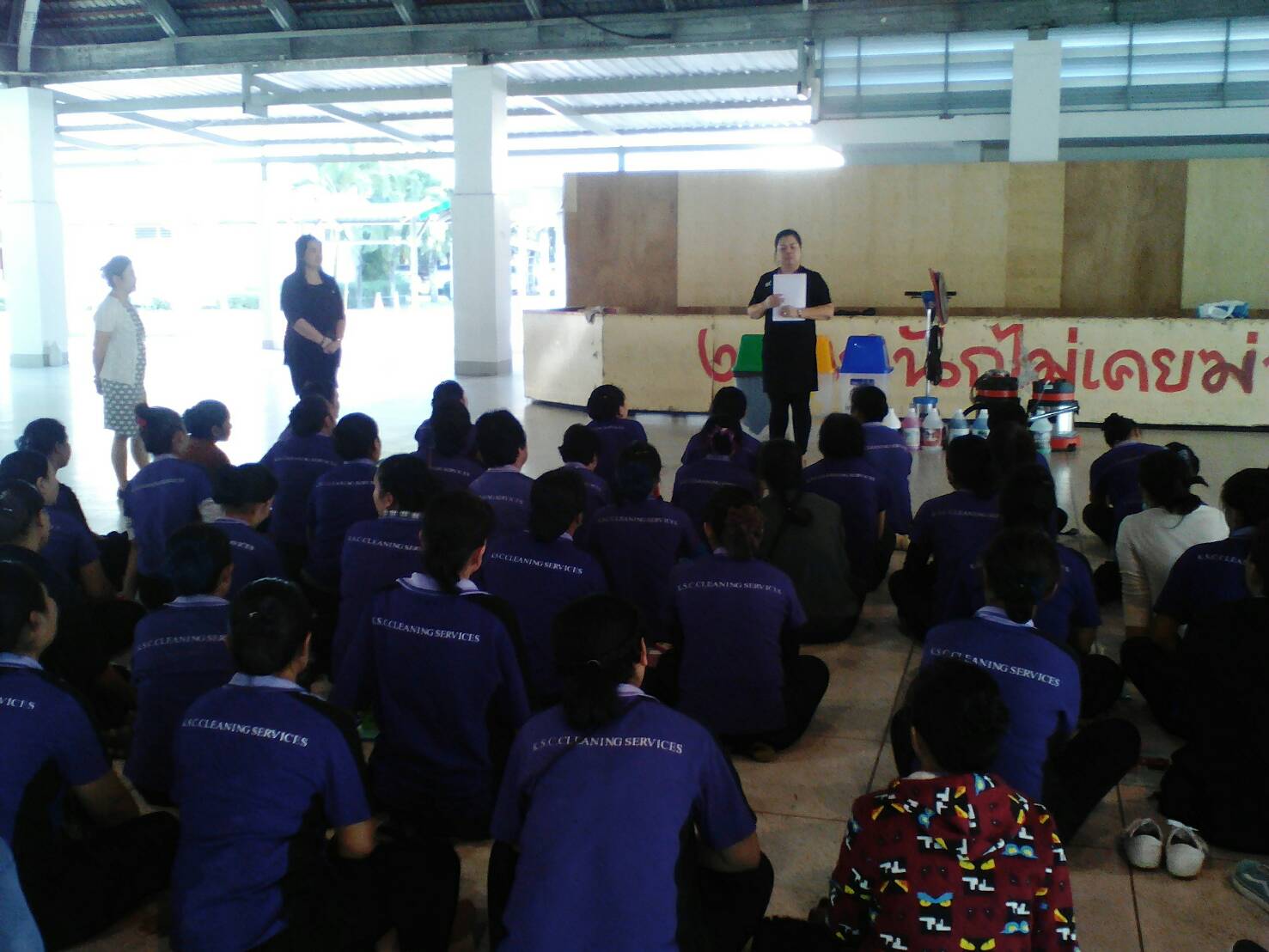 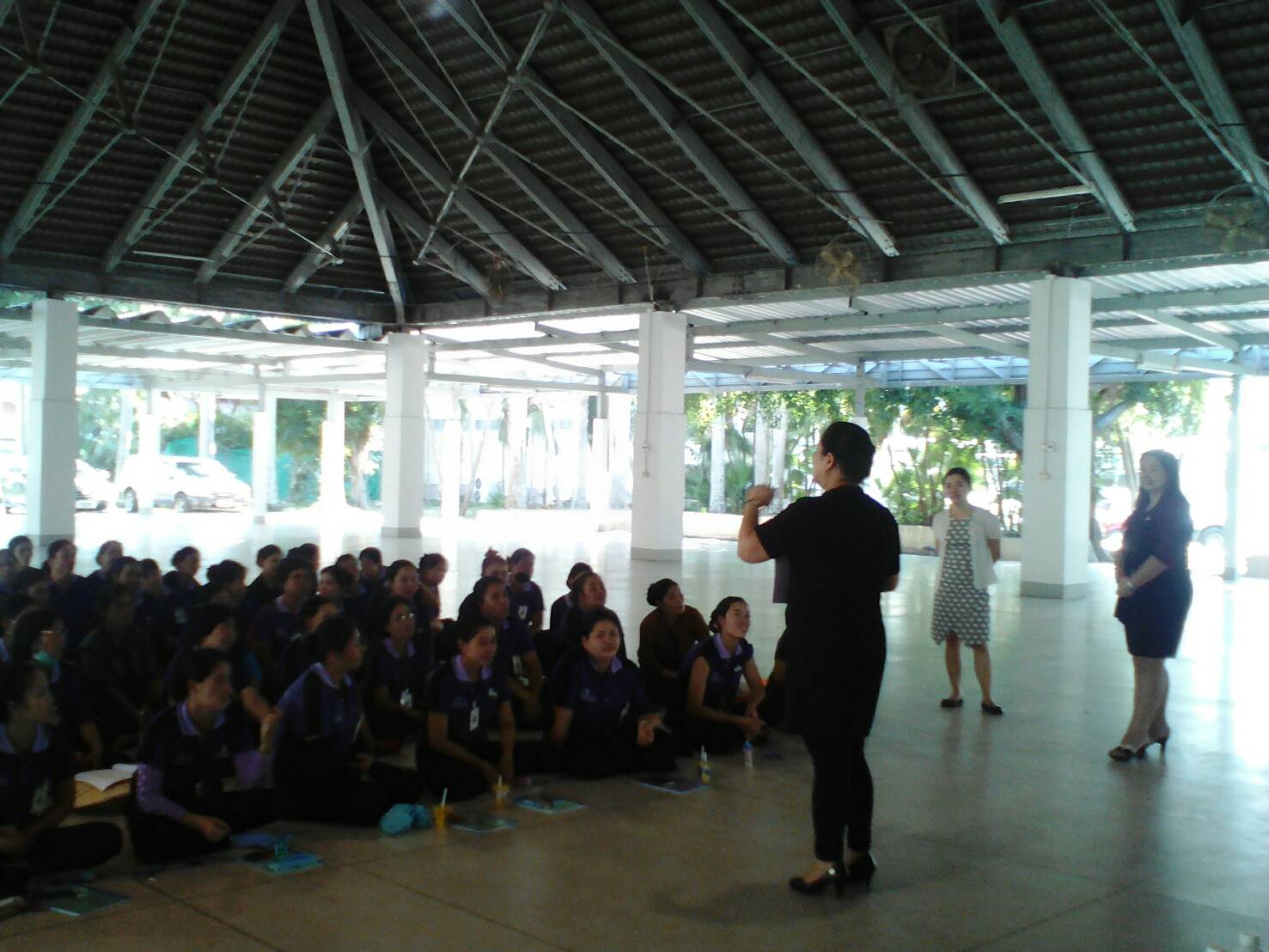 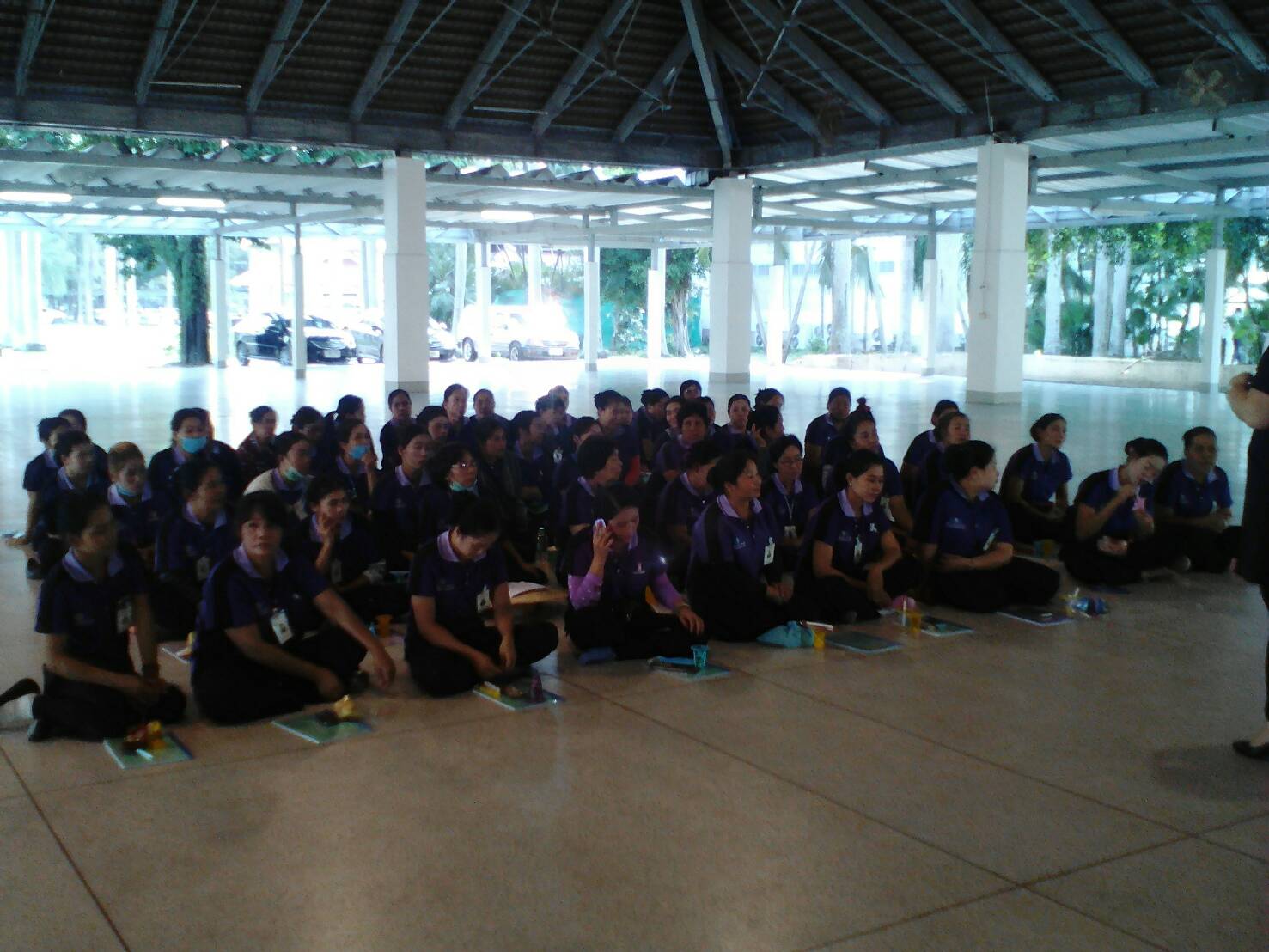 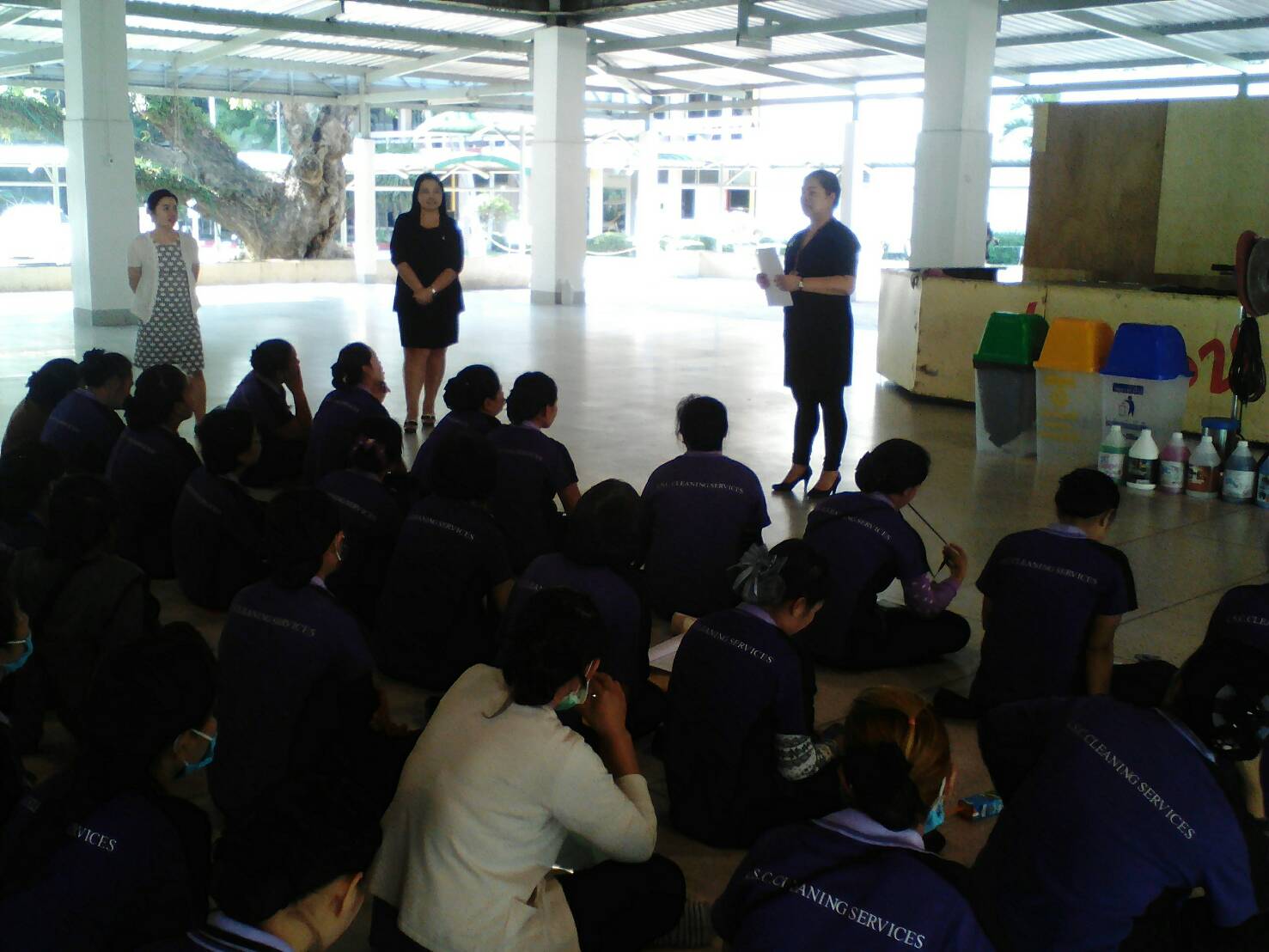 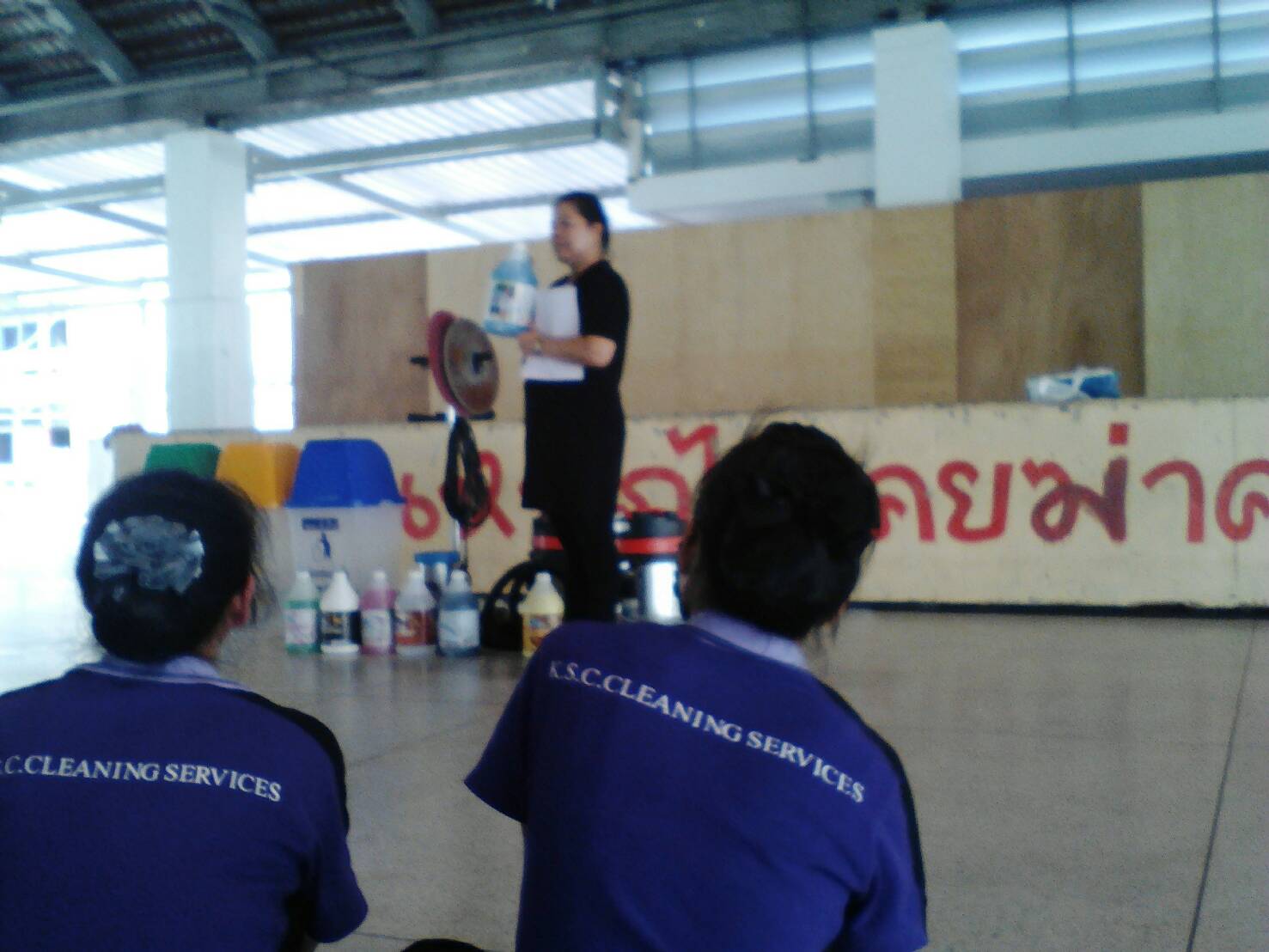 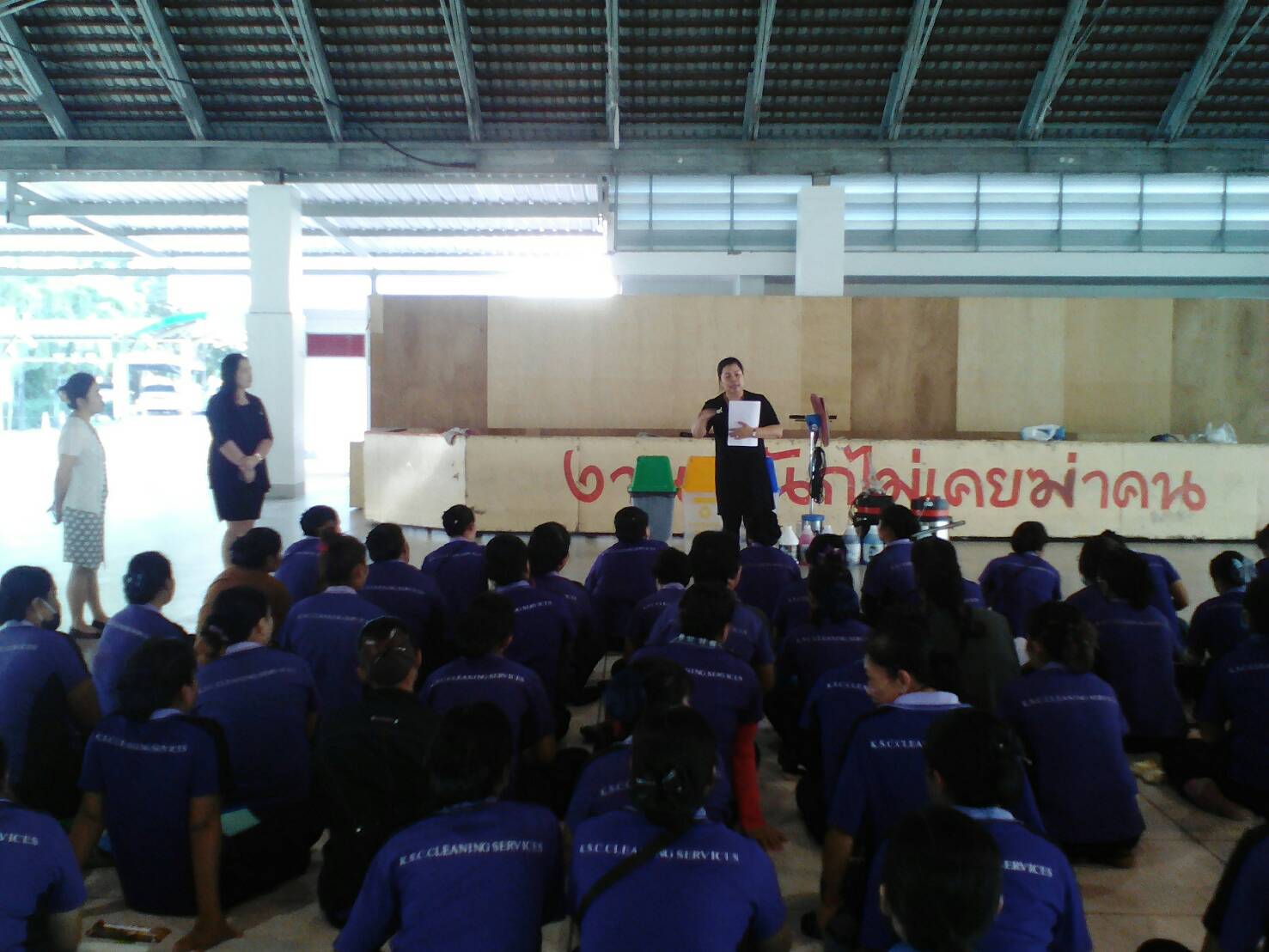 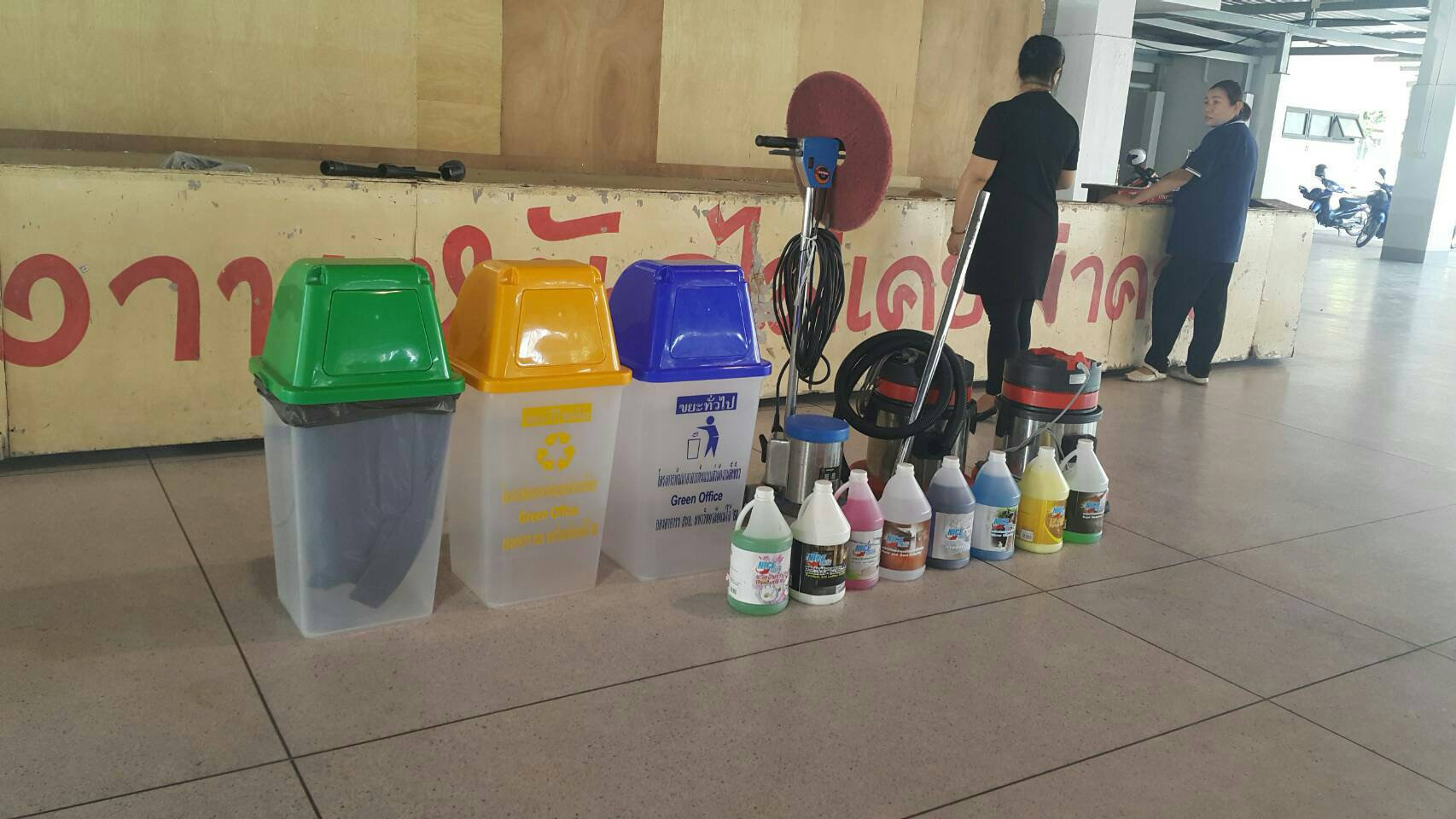 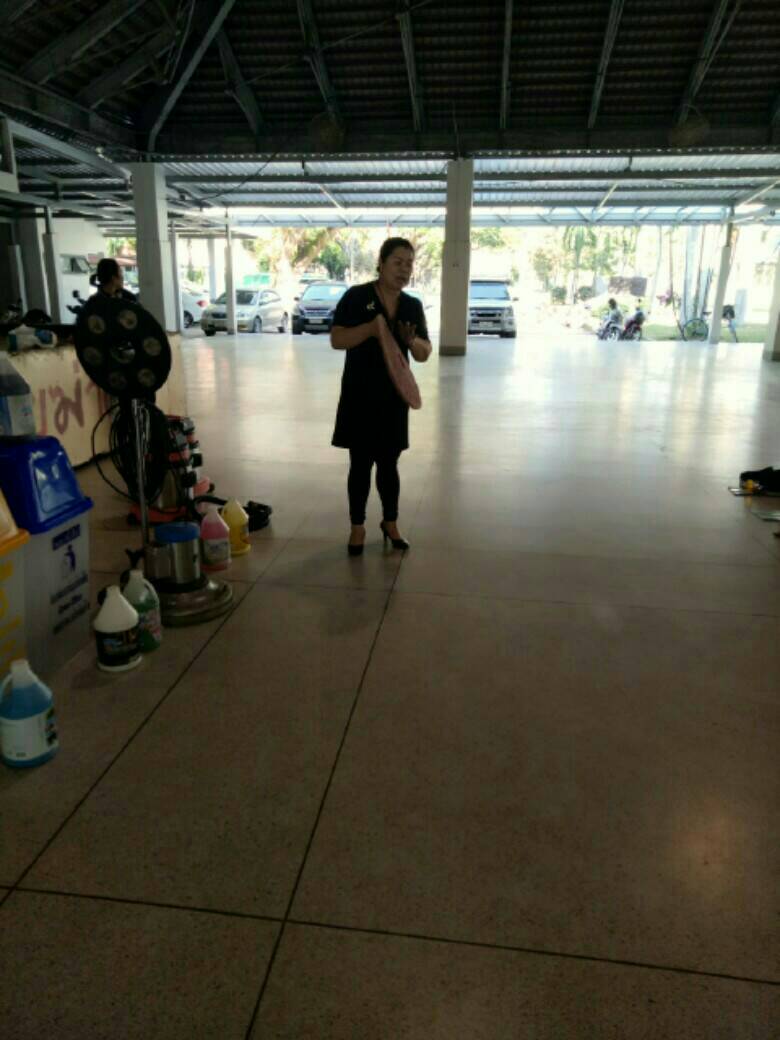 